CRONOGRAMA DE ATIVIDADES PARA DOCENTE( Solicitação a ser enviada para a PRPPG, com pelo menos 15 dias de antecedência do início da atividade.)À PRPPGEstamos solicitando auxílio financeiro no valor de R$ ????? (valor por extenso), para o docente abaixo discriminado, do Programa de Pós-Graduação em Engenharia Agrícola da UFC, a serem utilizados em atividades mencionar as atividades de forma geral relativo à tese ou dissertação intitulada "???????" do (a) discente nome completo do (a) discente, no período de informar período de acordo com cronograma em anexo. Anexos, cartão do banco e cronograma de atividades (em arquivos individuais).Docente: Nome ; SIAPE:  ???? ; Conta Corrente: ????; Agência:  ???? ; Banco:  ???? ; Data de Nascimento:  ???? ; CPF:  ???? ; Endereço:  ???? , Fortaleza, Ceará.Título do Projeto: ???? Fortaleza, xx de xxxxxxxxxx de xxxxx._____________________________________________Assinatura do(s) requerente(s) 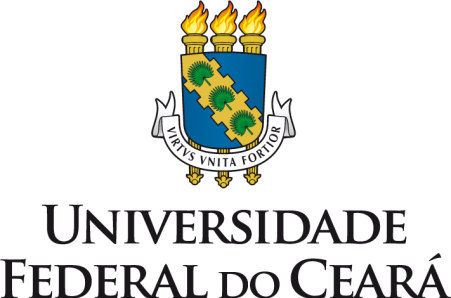 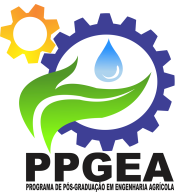 UNIVERSIDADE FEDERAL DO CEARÁCENTRO DE CIÊNCIAS AGRÁRIASDEPARTAMENTO DE ENGENHARIA AGRÍCOLAPROGRAMA DE PÓS-GRADUAÇÃO EM ENGENHARIA AGRÍCOLADia/mês/anoAtividades realizadas